Temat: Rolnictwo Danii i Węgier Potrzebne materiały: podręcznik ( str.96-103) , zeszyt ćwiczeń Zadanie ✍  pisemne odsyłamy NACOBEZU ( czyli : Na co będę zwracał uwagę ) • zadania i funkcje rolnictwa• warunki przyrodnicze i pozaprzyrodnicze rozwoju rolnictwa w Europie• cechy środowiska przyrodniczego Danii i Węgier wpływające na rozwój rolnictwa• porównanie rolnictwa Danii i Węgier● Pojęcia:a) Struktura użytkowania ziemi – sposób jej wykorzystywania  udział w(%) użytków rolnych, lasów i nieużytków w ogólnej powierzchni kraju.b) Użytki rolne- grunty orne, sady, ogrody, łąki , pastwiska, ugory i odłogi ( czyli grunty czasowo  niewykorzystywane)Gospodarkę dzielimy na 3 sektory : ROLNICTWO, PRZEMYSŁ , USŁUGI Zastanów się dlaczego rolnictwo jest ważne dla kraju?  ( - rolnicy produkują żywność ) Rolnictwo jest jedną z najstarszych form działalności gospodarczej człowieka  – początki osadnictwa ściśle związane są z obszarami rolniczymi. Ma ono szczególne znaczenie, ponieważ podstawowy jego cel to wytwarzanie żywności, czyli produktów absolutnie niezbędnych do życia człowieka.Działalność rolnicza prowadzona jest na użytkach rolnych, na które składają się:
- grunty orne (pola uprawne),
- plantacje wieloletnie (np. sady),
- użytki zielone (łąki, pastwiska).Znaczenie rolnictwa dla gospodarki danego państwa można określić w różny sposóbAżeby  rolnictwo  mogło skutecznie się rozwijać potrzebne są sprzyjające warunki naturalne oraz odpowiedni potencjał społeczno-gospodarczy. Dzisiaj przyjrzysz się bliżej rolnictwu Danii i WęgierZapoznaj się z treścią w podręczniku str.  99 i wymień warunki przyrodnicze oraz pozaprzyrodnicze wpływające na rozwój rolnictwa Analiza map: str,48,  97 -98 podręcznik – przyjrzyj się mapom określ położenie obu krajów oraz ukształtowanie powierzchni (np. góry ) Zastanów się czy  takie położenie   i ukształtowanie powierzchni może sprzyjać rozwojowi rolnictwa?Zadanie ✍   Analizując mapki str. 101 i 102 w podręczniku oraz korzystając          z treści w podręczniku Uzupełnij tabelkę .Na podstawie zebranych informacji wyszukaj podobieństwa i różnice Zadanie ✍   Zadania w ćwiczeniach : 3 str. 66 i 5 str. 67■  w  ćwiczeniach zakładka dla dociekliwych oraz pozostałe zadania tj. 1, 2, 4, 6   są  dobrowolne  sami decydujecie czy chcecie się z nimi zmierzyć  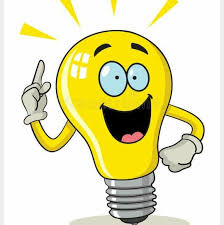 CECHYDANIAWĘGRYWarunki  przyrodnicze Ukształtowanie terenuKlimatGleby Warunki pozaprzyrodniczeWielkość gospodarstwMechanizacja rolnictwa Stosowanie nowoczesnych metod upraw i hodowli Zamożność państwa i jego polityka Produkcja rolna Uprawa roślinHodowla zwierząt 